Представить декларацию о доходах за 2015 год необходимо до 4 мая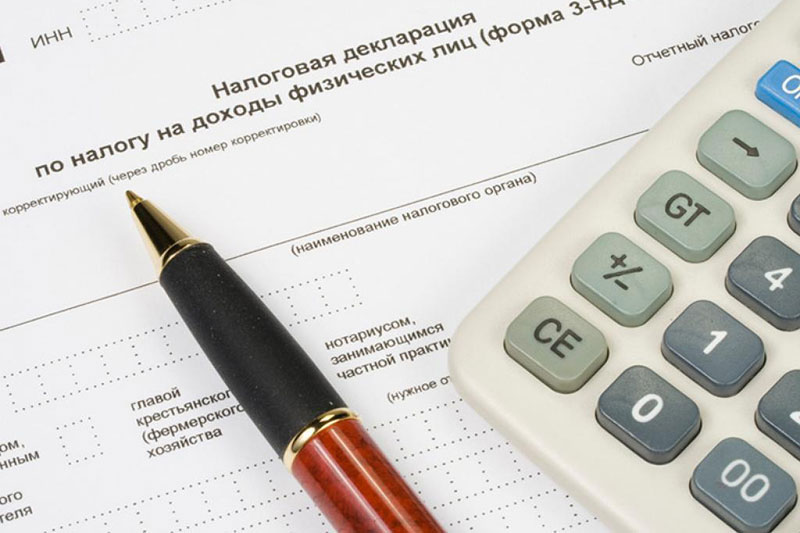 В России проходит Декларационная кампания. Отчитаться о доходах за 2015 год необходимо не позднее 4 мая 2016 года тем физическим лицам, с которых не был удержан налог налоговым агентом, а также в некоторых других случаях.Так, представить декларацию необходимо, если в 2015 году налогоплательщик продал имущество, находившееся в его собственности менее трех лет; получал доход от сдачи квартир, комнат и другого имущества в аренду; получил дорогие подарки, а также занимался репетиторством.Представить декларацию можно лично, через представителя физического лица (по доверенности), по почте и в электронном виде (при наличии квалифицированной электронной подписи) с помощью сервиса «Личный кабинет налогоплательщика для физических лиц».Специальная программа для заполнения налоговой декларации по доходам 2015 года доступна на сайте ФНС России.Зарегистрированные пользователи сервиса «Личный кабинет налогоплательщика для физических лиц» могут заполнить налоговую декларацию по НДФЛ онлайн на сайте ФНС России без скачивания программы по заполнению.Непредставление налоговой декларации по НДФЛ влечет взыскание штрафа в размере 5% от неуплаченной суммы налога за каждый полный или неполный месяц со дня, установленного для ее представления, но не более 30% от указанной суммы и не менее 1 000 рублей.Ознакомиться с особенностями Декларационной кампании по НДФЛ, узнать как задекларировать доход физическим лицам помогут видеоролики на официальном сайте ФНС России. Каждый ролик - короткий видеоряд с музыкальным и разъяснительным сопровождением по заданной теме.Просмотрев ролики, вы узнаете много полезной информации: что такое Декларационная кампания, в какие сроки в инспекцию должна быть представлена налоговая декларация, кто должен отчитываться о доходах, когда нужно уплатить налог, как получить налоговый вычет, каким образом заполнить форму налоговой декларации № 3-НДФЛ и многое другое.